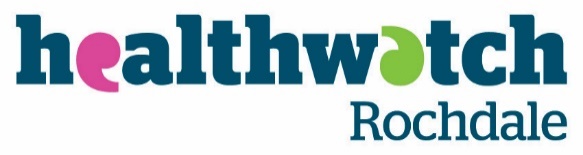 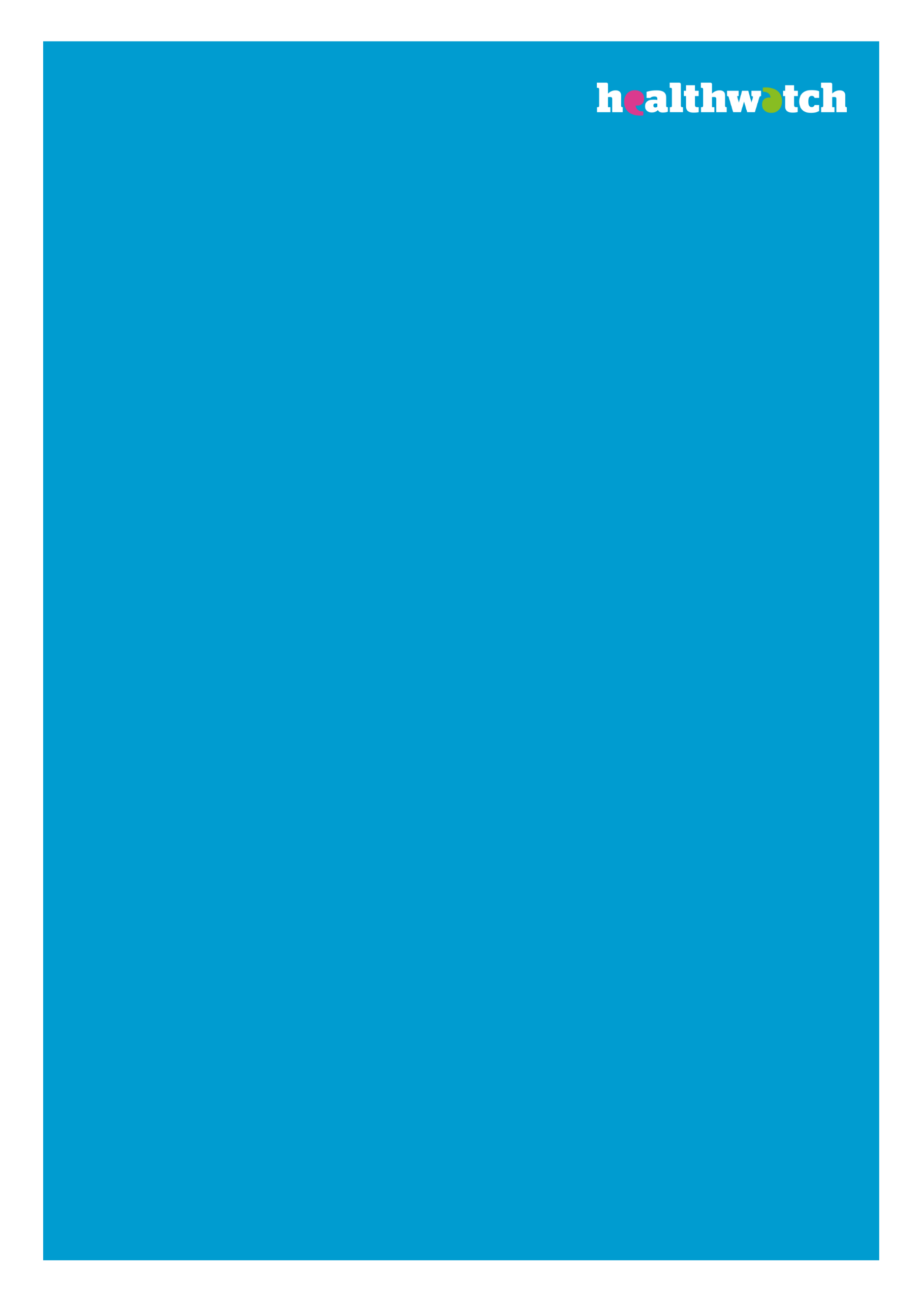 Volunteer role description  For volunteers that would like to support Healthwatch Rochdale with Impact.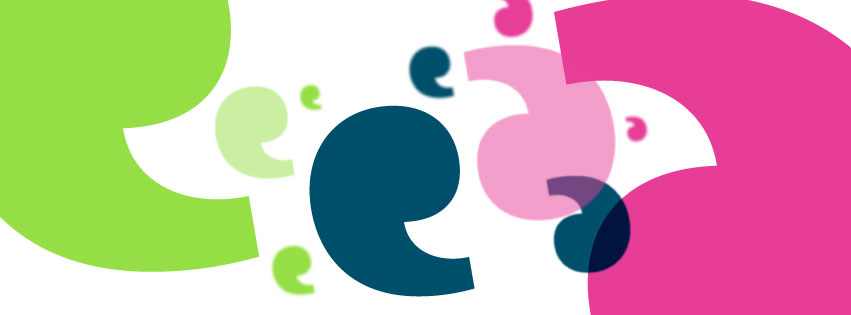 About this exciting opportunityAre you passionate about health and social care in Rochdale? Do you have a few hours a month to spare to help us with our mission? Could you help us to identify impact achieved in order to track and showcase the difference we are making within the Rochdale Borough?Here, at Healthwatch Rochdale we rely on volunteers to help us undertake our work. We aim to involve a diverse range of volunteers from across the Rochdale borough who are reflective of the local communities. Your knowledge will help us build stronger links with Rochdale residents who live, work or receive health or social care services locally.Volunteers bring a variety of skills and a fresh perspective, offering time and passion to  help shape and create impact with our work.This document contains information about the tailored volunteering opportunity:Impact AssistantIt also includes the following information:Introduction to HealthwatchThe benefits of volunteeringVoice of a Volunteer – their lived experienceHow much time is involvedRole DescriptionRole SpecHow to apply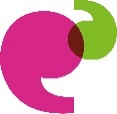 This document is also supported by the following separate documents:Volunteering FAQMonitoring FormApplication FormIntroduction to Healthwatch Rochdale
Healthwatch Rochdale is the independent champion for people using health and social care services. We listen to people’s views about health and social care services in the Rochdale borough including their lived experiences and encourage these services to involve people in decisions that affect them. We work for positive change in health and social care in Rochdale as well as highlighting good practice within services. We rely on volunteers to help make these services better. “Volunteers are vital in the work that is completed at Healthwatch Rochdale…”         Kate Jones, CEO, Healthwatch RochdaleOur Strategic ObjectivesBenefits of volunteeringWe want your experience as a volunteer with us to be as enjoyable as possible. As a volunteer, you will support Healthwatch Rochdale in fulfilling our purpose in being the champion for people using health and social care services within the Rochdale Borough.There are many benefits to volunteering with Healthwatch Rochdale. These include: An opportunity to contribute positively to your local community, help people, and make a real difference to their livesA chance to learn new skills with training and personal development opportunitiesAn opportunity to meet like-minded people and develop connections with people in your local communityVolunteer travel expenses reimbursedIncentives – Certificates, referencesBe part of a great team of volunteers, with dedicated staff to support youAct as a steppingstone into employment or training opportunities. We will support you on this journey.Voice of a volunteer “The tracking of impact as an organisation is a great way to showcase what a difference the feedback and lived experiences of the Rochdale residents makes….It shows that local voices can make a difference! ” 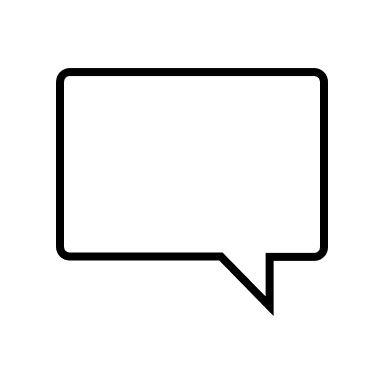 HW Rochdale VolunteerHow much time is involved? Our volunteering roles are flexible and fit around your schedule. We will always work closely with you to ensure your volunteering role fits with your other personal and social commitments. We also request that you undergo training with us, but again we will work with you to ensure that the time is manageable.Our Impact Assistant Role is not a public facing role, therefore it is ideal for somebody who would like to volunteer from home. We anticipate this role would require approximately 2 hours per week.Role description1. Impact Assistant VolunteerOverviewHealthwatch aims to help improve how health and social care services operate for the public. We present what people tell us to those who can make decisions to improve things. Healthwatch Rochdale wants to be as good as possible at following up on the things we’ve told the people who plan and deliver health and care services to find out what’s been done about them. We need to find out more about how our work has helped improve services because this helps ensure we continue to get support from the public and the people who fund us.The Impact Assistant volunteer will help the Healthwatch team record and keep track of the changes we are wanting to see in health and care services.If going out and directly working with the public isn’t your thing, this could be the ideal role that allows you to support and contribute to the success of Healthwatch Rochdale.TerminologyWe use the word ‘outcomes’ to mean the positive changes to services we achieve through our work. For example, our work might achieve the outcomes of people getting clearer information about how to get to their hospital appointment and so fewer people miss their appointments.We use the word ‘impact’ to mean the wider benefits to people’s lives that they experience because of the services being better.The impact for patients would be things like reduced stress, more successful treatment, and more time to spend with their family and friends. Fewer missed appointments would also mean that other patients could be seen more quickly.You can find out more about what we mean by ‘outcomes’ and ‘impact’ by completing this free e-learning module – https://network.healthwatch.co.uk/e-learning/2022-10-10/what-do-we-mean-outcomes-and-impactWhy should you be an Impact Assistant Volunteer?As an Impact Assistant volunteer for Healthwatch Rochdale, you will help improve health and social care services for the people of the Rochdale borough and also contribute to Healthwatch Rochdale success by helping to track the difference we have made by analysing feedback, signposting, people’s experiences, information gathered, and highlighting the positive outcomes. The role of an Impact Assistant volunteer is also extremely beneficial.Can lead to job opportunitiesCan provide references for future employment or further education once 20 hours of volunteering Is completedContinuously develop your own role dependant on needsBe part of an empowering teamTravel remunerationWhat will the role involve?Training – Impact Assistant Volunteers will require training on our Impact Tracker and digital systems alongside e-learning modules: Introduction to Healthwatch, Introduction to data protections law, What do we mean by outcomes and impact and Introduction to health and social care .Tracking Impact – Recording on to our Impact Tracker to build evidence and track progress.Communication – with the Healthwatch Rochdale team and VolunteersAlongside this the role will involve:Staying up to date with Healthwatch Rochdale project work and our reportsReviewing online filesWorking with the Healthwatch Rochdale team to better understand what they achieve for Rochdale residents and projects undertakenContinually review and update the Impact TrackerContribute to an Impact Tracking Action LogEnsure that information recorded on the Impact Tracker does not include any identifiable information of individual members of the publicContribute to written reports for the team and Board about outcomes and impact of Healthwatch Rochdale workPersonal specification / requirements – Further Training can be offeredComfortable working from home (although welcome to work within the Healthwatch Rochdale offices based in the Town Centre)Access to the internet and experience of using Microsoft Office and online platforms such as Zoom and TeamsAble to use your own initiative but comfortable in asking for help when neededAbility to write and record information in an accurate, clear and simple styleRespectful of confidentiality and ability to follow Healthwatch Rochdale policies and proceduresTo be able to work as part of a teamSupport Healthwatch Rochdale Communications and Operations staff membersHave good listening skillsBe committed to the vision of making positive changesBe engaging around training opportunities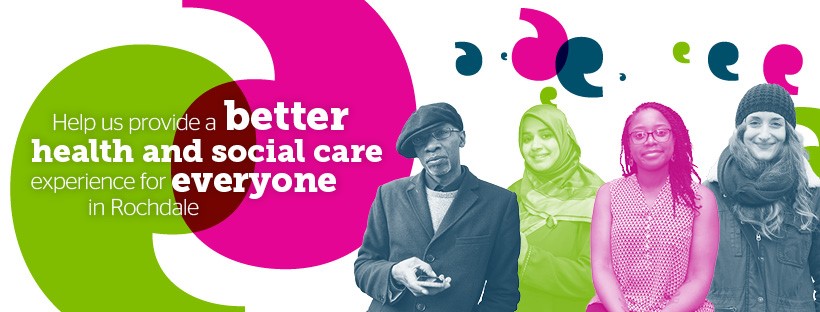 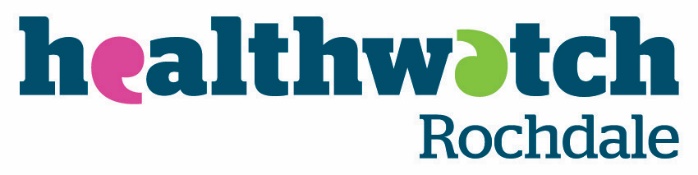 How to applyYou can apply for this role by:filling out our application form digitally, and emailing it to volunteer@healthwatchrochdale.org.uk  printing off the form, writing clearly in black ink and returning to:FREEPOST HEALTHWATCH ROCHDALEIf you have any questions or you would like to find out more, please call us on 01706 249 575  or email info@healthwatchrochdale.org.ukPlease let us know if we need to make any reasonable adjustments for you in applying for this role.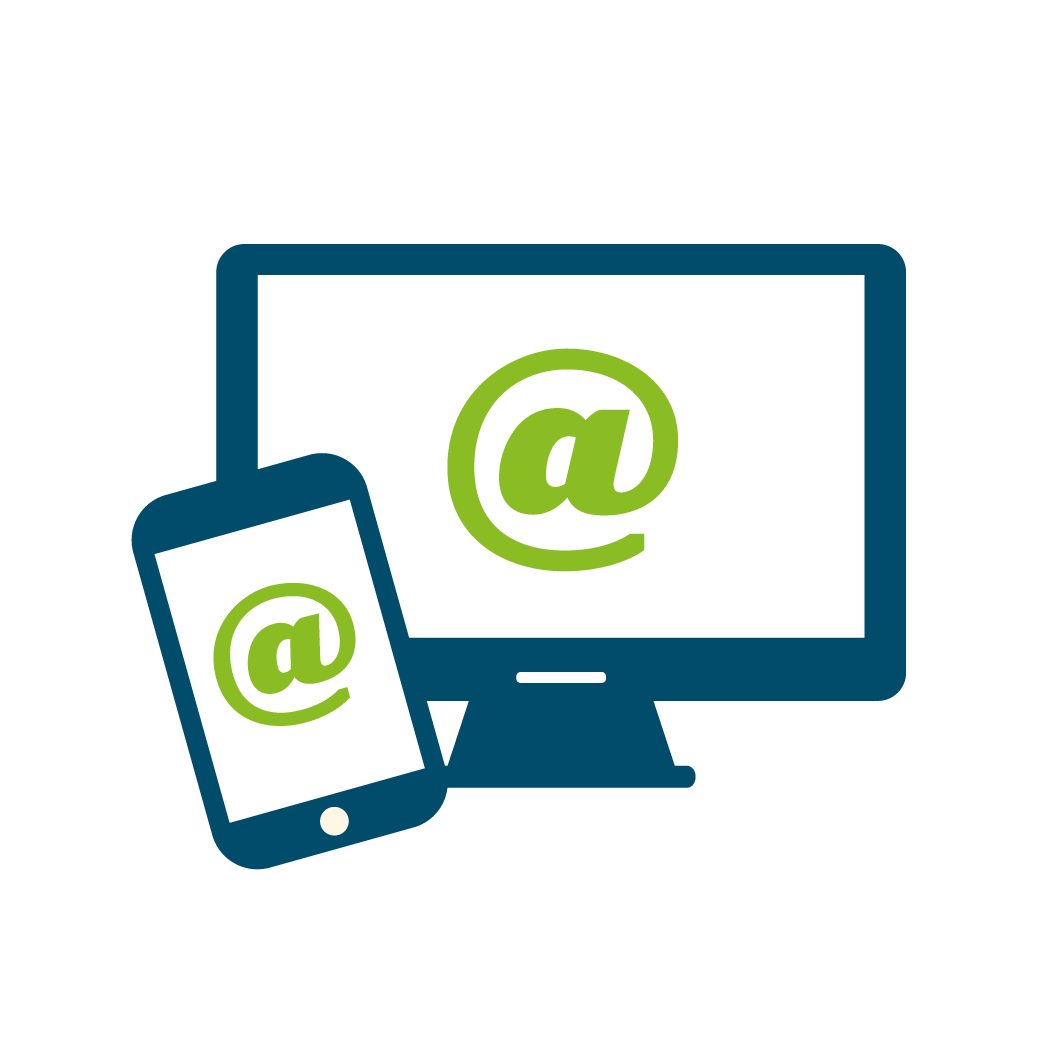 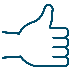 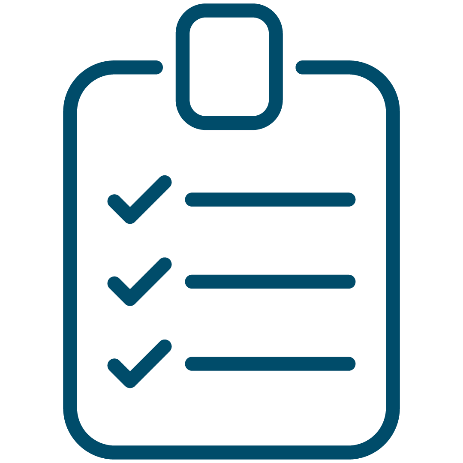 